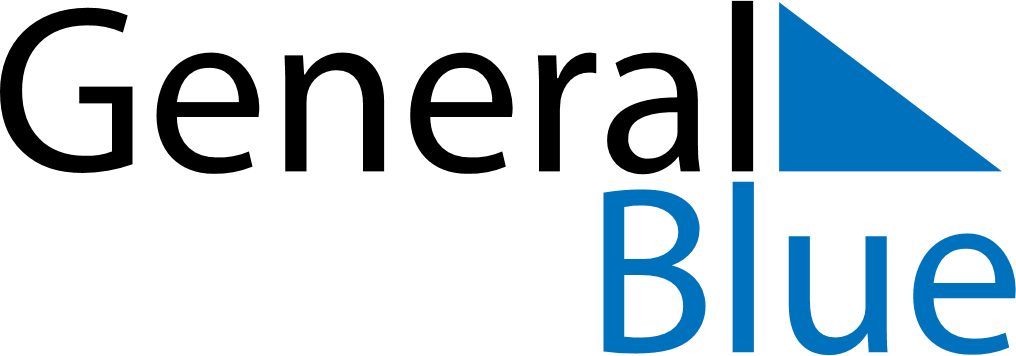 February 2029February 2029February 2029February 2029ArmeniaArmeniaArmeniaMondayTuesdayWednesdayThursdayFridaySaturdaySaturdaySunday1233456789101011St. Vartan the good work and the duty days12131415161717181920212223242425Mother Language Day262728